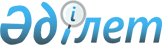 О внесении дополнения в приказ Министра национальной экономики Республики Казахстан от 29 июля 2019 года № 190 "Об утверждении Положения о Комитете по регулированию естественных монополий Министерства национальной экономики Республики Казахстан и признании утратившими силу некоторых приказов Министра национальной экономики Республики Казахстан"Приказ Министра национальной экономики Республики Казахстан от 25 января 2023 года № 24
      ПРИКАЗЫВАЮ:
      1. Внести в приказ Министра национальной экономики Республики Казахстан от 29 июля 2019 года № 190 "Об утверждении Положения о Комитете по регулированию естественных монополий Министерства национальной экономики Республики Казахстан и признании утратившими силу некоторых приказов Министра национальной экономики Республики Казахстан" следующее дополнение:
      в Положении о Комитете по регулированию естественных монополий Министерства национальной экономики Республики Казахстан, утвержденном указанным приказом:
      пункт 15 дополнить подпунктом 77-1) следующего содержания:
      "77-1) проведение анализа и выявление системных проблем, поднимаемых заявителями;".
      2. Комитету по регулированию естественных монополий Министра национальной экономики Республики Казахстан в установленном законодательством порядке обеспечить:
      1) в течение десяти календарных дней со дня подписания настоящего приказа направление его на казахском и русском языках в Республиканское государственное предприятие на праве хозяйственного ведения "Институт законодательства и правовой информации Республики Казахстан" Министерства юстиции Республики Казахстан для официального опубликования и включения в Эталонный контрольный банк нормативных правовых актов Республики Казахстан;
      2) размещение настоящего приказа на интернет-ресурсе Министерства национальной экономики Республики Казахстан;
      3) в течение десяти рабочих дней после подписания настоящего приказа представление в Юридический департамент Министерства национальной экономики Республики Казахстан сведений об исполнении мероприятий, предусмотренных подпунктами 1) и 2) настоящего пункта. 
      3. Контроль за исполнением настоящего приказа возложить на курирующего вице-министра национальной экономики Республики Казахстан.
      4. Настоящий приказ вводится в действие со дня его первого официального опубликования.
					© 2012. РГП на ПХВ «Институт законодательства и правовой информации Республики Казахстан» Министерства юстиции Республики Казахстан
				
      Министрнациональной экономикиРеспублики Казахстан 

А. Куантыров
